Publicado en Sevilla el 09/09/2019 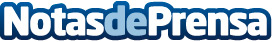 El Sistema Head Pilot para personas con problemas de movilidad por Aero2mil DronLa empresa sevillana ha diseñado una técnica que permite el control del dron mediante movimientos de cabezaDatos de contacto:Aero2mil Dron https://www.aero2mildrones.es/620 393 907 / 661 72Nota de prensa publicada en: https://www.notasdeprensa.es/el-sistema-head-pilot-para-personas-con Categorias: Sociedad Andalucia E-Commerce Dispositivos móviles Movilidad y Transporte http://www.notasdeprensa.es